BSIS Apprentice to Scholar Examination Guide  If you pass your assessment there is a $10 fee for your sash.Before sitting the following examination you will need to have completed the items in the student log book for the BSIS Apprentice lessons. PreparationEXAMINABLE:Ensure you understand each of the lessons in your Student Log Book.  If not, see an instructor.  Be able to name and perform any techniques listed.  Understand their purpose and appropriate time for use.  (Spanish terms are not required unless we are not using an English equivalent in class.)Be able to name 5 Destreza authors.Retain the information acquired in Novice. NOT REQUIRED:Study of Montante, Flail, any non-syllabus lessons (e.g. guest instructors), nor the Timeline pdfStudy of class notes.  Use them if they help you remember/understand what was taught in class.  Ignore them if they are not your preferred method of learning.  Ability to use non-dominant hand.Part 1: Evaluation Questions You will be asked to name 5 historic Destreza authors.You will be assessed on your ability to understand and explain a selection of concepts listed in the logbook.Part 2: Practical Evaluation  You will be asked to demonstrate a selection of the techniques studied above.You will be assessed against matched-hand opponent unless you request otherwise or are demonstrating a mixed-hand technique.Part 3: Combat  You will be asked to provide a Destreza solution to a range of combat situations in order to gauge your understanding of the application of Destreza techniques and theory. You are assessed on technique, not ability to win a fight.  Speed is not essential.  Combat must be safe, that is:  calibrated, appropriate speed, with candidate displaying spatial awareness. Combat (Masked)Techniques taught in the grade are appropriately used.Demonstrates intent not to be struck.Counter a Vulgar fencer. [Ensure stay with Destreza]  Approved by at least two assessors and refused by none after review.Combat is calibrated, appropriate speed, with candidate displaying spatial awareness. Scholars' Privilege CombatDemonstrates working with an opponent.Demonstrates intent in actions.Demonstrates appropriately used techniques learnt in the grade.Approved by at least two assessors and refused by none after review.Combat is calibrated, appropriate speed, with candidate displaying spatial awareness.ResourcesSee the student section of the website (password Carranza) for 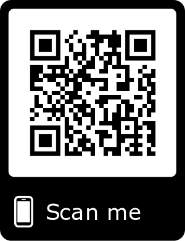 Log Book, Class Notes, “Of Playing the Prize” pdf.http://www.bsis.club/student-resources/ These resources are also available as files on the members’ facebook group.